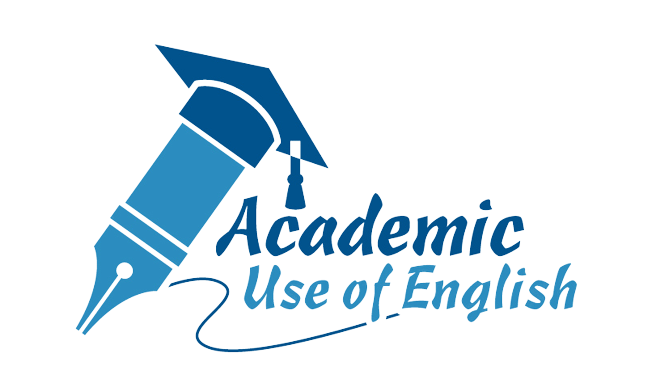 Chapter 6  Common Academic Text Structures(Activity Sheets)Common Academic Text StructuresAcademic texts are characterised by distinct text structures. Here are some common text structures often seen in academic writing:cause and effectcomparison and contrastprocedure/sequenceproblem and solution6a: Cause and Effect“Cause and effect” is a common structure in expository texts in academic contexts. It is used to explain the relationship between two events and how one causes the other. Below is an example of a topic involving the use of the “cause and effect” structure:For a better understanding of the “cause and effect” structure, the following will be introduced in this section:text organisationcoherenceText Organisation“Cause and effect” can be used as an overall organisational framework for a single text or used within a paragraph/paragraphs in a longer text as below.PracticeActivity 1Study the following two texts and decide whether they are organised in block or point-by-point structure. Text A adopts the ( block  point-by-point) structure.Text B adopts the ( block   point-by-point) structure.CoherenceExpressions showing cause-and-effect relationshipsSome expressions (including verbs, nouns, adverbs and conjunctions) help to show cause-and-effect relationships within and across paragraphs, examples of which are provided in the table:Notes:  Noun/noun phrases should be used.            Clauses should be used.Example:Burning of fossil fuels leads to global warming. As a result, sea level rises.(cause)                                      (result)                                  (result)(b) Transitional sentenceA transitional sentence is usually used to connect the two main body parts with causal relationships. It links up the section on causes and the section on effects in a smooth and logical way to help readers follow the ideas across paragraphs. Below is an example:PracticeActivity 2The following sentences are extracted from Texts A and B. Highlight the expressions used to show the cause-and-effect relationships.The following sentences are extracted from Texts A and B. Highlight the expressions used to introduce the effects.Identify an expression used to sum up the main ideas in Text A._____________________________________________________________________________Identify the transitional sentence used to link up the section on causes and the section on effects in Text B.
_____________________________________________________________________________Identify three nouns which have a similar meaning to “cause(s)” or suggest “cause(s)” from Text A.
_____________________________________________________________________________Identify three nouns which have a similar meaning to “effect(s)” or suggest “effect(s)” from Text B.
_____________________________________________________________________________6b: Comparison and Contrast“Comparison and contrast” is a common text structure used in expository texts in academic contexts. It is used to examine the similarities and differences of two or more items. Below is a sample question that involves comparison and contrast:For a better understanding of the “comparison and contrast” structure, the following will be introduced in this section:text organisationcoherenceText Organisation“Comparison and contrast” can be used as an overall organisational framework for a single text or used within a paragraph/paragraphs in a longer text as below.*Notes: In the paragraph, comparisons and contrasts can be made between the subject in focus and that/those of the previous paragraph(s). PracticeActivity 3Study the following two texts and decide whether they are organised in block or point-by-point structure.Text A adopts the ( block  point-by-point) structure.Text B adopts the ( block  point-by-point) structure. CoherenceExpressions presenting similarities and differencesSome expressions (including verbs, adjectives, adverbs and conjunctions) help to present similarities and differences within and across paragraphs, examples of which are provided in the table:Notes: Nouns/noun phrases should be used in … and clauses should be used in …Examples of nouns, noun phrases and clauses:Unlike mammals, most reptiles are born from eggs.                  (a noun)In spite of these common features, one way to differentiate between the two is how their body                        (a noun phrase)is covered.                                                       In addition, reptiles do not have hair on their body. They have scales instead.                                                                                       (a clause)PracticeActivity 4The following sentences are extracted from Texts A and B. Highlight the expressions used to show the similarities.The following sentences are extracted from Texts A and B. Highlight the expressions used to present differences or contrasting ideas.Identify the expressions used to sum up the main ideas in Texts A and B.Text A: __________________________________Text B: __________________________________Identify the three criteria used to compare and contrast electric cars and petrol cars in Text B.
Criterion 1: ________________________________________________________________
Criterion 2: ________________________________________________________________Criterion 3: ________________________________________________________________6c: Procedure/Sequence“Procedure/sequence” is a common academic text structure which enables readers to navigate a text following a chronological order of events or a list of steps. It is used in instructional texts that show steps to complete a task (e.g. recipes, instructions, manuals, science experiment instructions), narrative texts that recount events (e.g. the biography of a historical figure, an account of events leading up to World War I) or expository texts on the development or changes of something (e.g. the formation of a valley, the process of digestion, water cycle). Below are some sample questions/topics that involve describing a procedure or chronology of events:For a better understanding of the “procedure/sequence” structure, the following will be introduced in this section:cohesive devicessupporting featurestext organisationtime orderCohesive DevicesCohesive devices that signal the order of events or illustrate the steps to be taken are essential to the understanding of the text structure. Below are some time and sequence words commonly used to describe a procedure or chronology of events:Supporting FeaturesBesides the use of time and sequence words, the “procedure/sequence” structure is often supported by features such as numbered steps, bullet points, diagrams, illustrations and sub-headings.PracticeActivity 5Arrange the following instructions on repotting orchids in the correct order by numbering the steps (1-5). The time and sequence words can help you work out the order.How to repot your orchid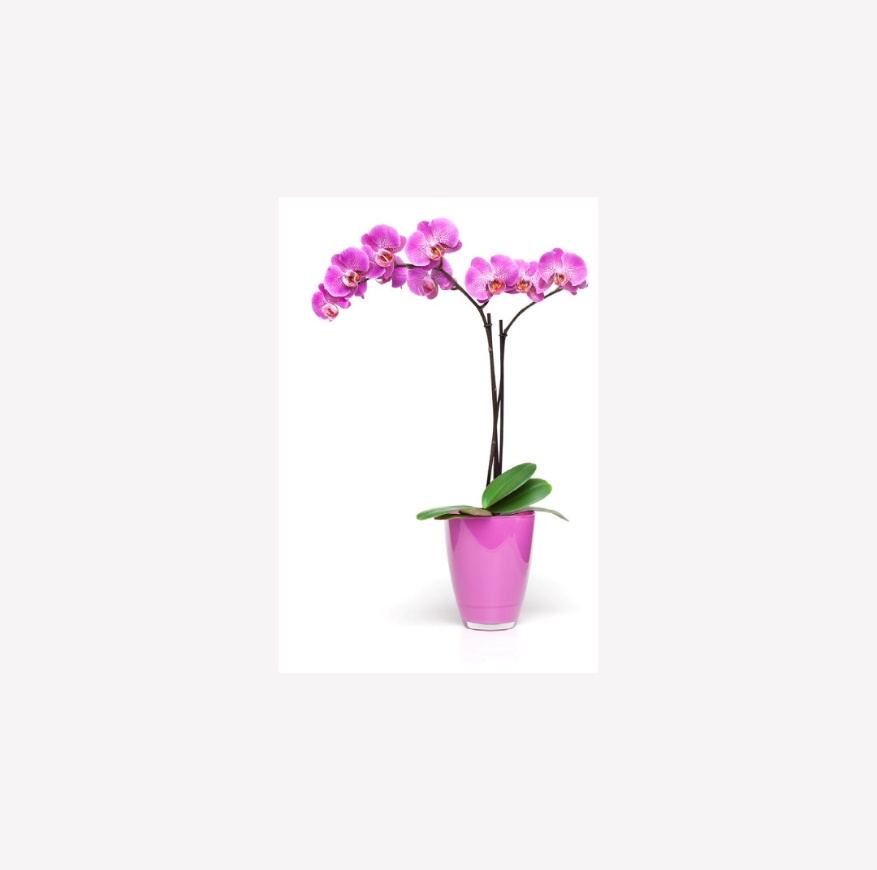 Text Organisation “Procedure/sequence” can be used as an overall organisational framework for a single text (e.g. recipes, instructions) or used within a paragraph or longer text as below.PracticeActivity 6Below is an example illustrating how “procedure/sequence” is used in the second and third paragraphs. Study the text and answer the questions that follow. One has been done as an example.How many key steps does water need to go through in the treatment works? ______________Some of the time and sequence words in the text are missing. Choose the most appropriate words from the word box below to complete the text. Each word can be used ONCE only. Capitalise where necessary. One example has been provided in the text.Arrange the following water treatment steps in chronological order.Larger particles in water are removed.Alum is added to coagulate impurities.Chlorine or ozone is added to contact tanks. Smaller particles are filtered out.Match the main ideas with the paragraphs. Put the letters (A, B, C and D) in the appropriate boxes.Time OrderIn creative writing, such as short stories, writers can decide when to start their story without necessarily following a chronological order (e.g. flashback). However, clarity is crucial in academic texts. To avoid ambiguity or confusion, a chronological order is usually adopted in presenting events or developments over time in academic writing.PracticeActivity 7Read the following text about the development of public housing in Hong Kong and answer the questions that follow.Fill in the timeline about the development of public housing in Hong Kong with the words or phrases from the box below. Each word/phrase can be used ONCE only. Capitalise where necessary.6d: Problem and Solution“Problem and solution” is a text structure commonly used in persuasive texts in academic contexts. Writers are often asked to identify problems associated with a situation, convince people to care about the problem and suggest possible ways to solve or alleviate the problem. Below is an example of a “problem and solution” writing topic: For a better understanding of the “problem and solution” structure, the following will be introduced in this section:text organisationcoherenceText Organisation“Problem and solution” can be used as an overall organisational framework for a single text or used within a paragraph/paragraphs in a longer text as below:PracticeActivity 8Study the following two texts and decide whether they are organised in block or point-by-point structure.Text A adopts the ( block  point-by-point) structure.Text B adopts the ( block  point-by-point) structure.CoherenceExpressions indicating problems and solutionsSome phrases and expressions help to connect ideas within and across paragraphs in texts involving the use of the “problem and solution” structure. Examples are provided in the table:Notes:	Noun phrases should be used in … to talk about the problems and solutions.Noun phrases or that-clauses can be used in … to talk about the problems and solutions.Transitional sentenceA transitional sentence is a sentence which serves as a bridge to connect the section on problems and the section on solutions in the main body parts. The transitional sentence usually points out the severity of the problem and the urgent need for actions. Below is an example:PracticeActivity 9Identify from Texts A and B respectively one expression used to point out a problem:Identify an expression used to suggest solutions in Text A.____________________________________________________________________________Identify an expression used to sum up main ideas in Text B.____________________________________________________________________________Identify the transitional sentence to link up the part on problems and the part on solutions in Text B.____________________________________________________________________________Identify three nouns which have a similar meaning to “problem(s)” or suggest “problem(s)” from Text A.____________________________________________________________________________Identify three nouns which have a similar meaning to “solution(s)” or suggest “solution(s)” from Text B.____________________________________________________________________________Block StructurePoint-by-point StructureText A[1]   Technology in food production is advanced in today’s society. However, hunger is still a major problem in many countries. For those who live in an affluent society, ‘hunger’ may just mean a desire to eat for pleasure. However, for those living in poverty in some parts of the world, hunger is a real life-threatening issue.[2]   Hunger is never an isolated problem. It is the consequence of a combination of problems. First of all, the root of hunger is the uneven distribution of food among different income groups. According to the Food and Agriculture Organisation (FAO) (2000), over 50% of the world’s seafood and meat is consumed by the richest 20% of the world population while the poorest 20% consume only 5% of such protein-rich food. Inadequate intake of protein does not only cause hunger but also other health problems, such as marasmus and kwashiorkor. More importantly, as protein is essential for the growth and maintenance of muscles and bones, deficiency in protein can lead to delayed or even stunted growth in children.   [3]   In addition, natural disasters and wars are common contributing factors to large-scale hunger. Prolonged wars and natural disasters like typhoons, floods and droughts often lead to ruined farmland and disrupted agricultural activities. Destroyed roads and tunnels also cause interrupted transportation of food. Consequently, food production is significantly reduced and the transportation of food is hampered. All these worsen the problem of hunger.[4]   Environmental pollution is another reason for hunger. Waste from unregulated industrial activities can pollute farmland and rivers. Excessive exhaust fumes from vehicles and factories result in polluted air and environment. The increasing emission of carbon dioxide into the atmosphere contributes to global warming, making the climate less favourable for the growth of crops. A likely result of the reduced amount of food production is a rise in food prices. When food, especially staple food like rice, wheat and potatoes, becomes unaffordable to people, hunger arises. [5]   In summary, hunger stems from both natural disasters and human-induced problems. No matter what the causes are, it is clear that hunger can have serious effects on people, especially children. To put an end to hunger, concerted efforts should be made by all countries to ensure a reduction in environmental pollution, a more even distribution of food and international peace.Text B[1]   The First World War was the first global war ever fought in the history of mankind. More than thirty nations in Asia, Africa, America and Europe were involved in the warfare. The remarkably large scale of the War also rendered its impact extensive and far-reaching. Some of the causes and effects of the War will be examined in this essay. [2]    The emergence of extreme nationalism in Europe was one of the main causes leading to WWI because it called for absolute loyalty to one’s country and gave rise to foreign expansion. The desire to expand the influence of the German Empire and the Austro-Hungarian Empire was a case in point. In addition, conflicts among the European powers were frequent when they competed for colonies which could provide them with raw materials and new markets for their goods. Owing to the fierce arms race and the adversarial nature of the two alliances formed, the tension among the powers was further intensified. A large-scale war was an inevitable corollary when countries were reluctant to negotiate and compromise to resolve conflicts.[3]    The unprecedented scale of WWI brought about significant and extensive impacts in many aspects. Firstly, the fierce fighting among the participating countries and frequent bombing of cities resulted in casualties of around 8.5 million soldiers and 13 million civilians. Secondly, the War weakened some European powers, such as the Austro-Hungarian Empire and the Ottoman Empire, to such an extent that their empires collapsed. Some territories were also divided among the winning powers after the War and the map of Europe was, therefore, redrawn. Thirdly, the mass movement of civilians and soldiers across countries during the War triggered off a rapid spread of the Spanish flu, which was the deadliest pandemic in history. Despite the destructive consequences, a positive backwash of the War was the advancement in women’s rights. Women alleviated the labour shortage created by conscription during the War and they proved their contributions in the agricultural and industrial sectors. As a result of the higher social status, there was a strong demand for women’s suffrage, which finally led to the enfranchisement of women in some European countries.[4]   In short, the outbreak of WWI can be attributed to a number of factors. Given its unprecedented scale, the War brought about far-reaching and devastating impacts in many aspects. Some of the unresolved conflicts and the aftermath of the War became the causes of the Second World War, which began in 1939.PurposesExpressionsto show the cause-and-effect relationshipCause causes/leads to/brings about/results in/contributes to/
gives rise to/triggers off result.Cause is a cause of/the origin of/a contributing factor to result.Result stems from/results from/arises from/is caused by/
can be attributed to cause.The root/main cause/origin of result is cause. // The reason for result is cause.Result is the result/consequence/impact/corollary of cause.The impact/consequence/backwash of cause is result.Given/Owing to/Due to/Because of/As a result of cause, result.to explain the effectsConsequently/As a result, result.Therefore/Hence/Thus, result.to sum up main ideasIn conclusion/In summary/In short, …To conclude/To sum up, …Text AText B1. Hunger is never an isolated problem. It is the consequence of a combination of problems.Owing to the fierce arms race and the adversarial nature of the two alliances formed, the tension among the powers was further intensified.2.The increasing emission of carbon dioxide into the atmosphere contributes to global warming, making the climate less favourable for the growth of crops.Thirdly, the mass movement of civilians and soldiers across countries during the War triggered off a rapid spread of the Spanish flu, which was the deadliest pandemic in history.Text AText BConsequently, food production is significantly reduced and the transportation of food is hampered.Secondly, the War weakened some European powers, such as the Austro-Hungarian Empire and the Ottoman Empire, to such an extent that their empires collapsed. Some territories were also divided among the winning powers after the War and the map of Europe was, therefore, redrawn.Block StructurePoint-by-point StructureText A[1]    Mammals, reptiles and amphibians are all vertebrates and share some similarities. A case in point is that they produce offspring through the union of a male sperm and a female egg. In spite of the similarity in the method of reproduction, these vertebrates have their distinctive features in other aspects. This essay will shed light on their similarities and defining features and differences.[2]    Mammals have live births and are delivered from the mother’s womb. They are warm-blooded animals, which means their body temperature does not change much according to the surroundings. Hair is a defining feature of mammals. It helps insulate mammals by trapping air. With a pair of lungs, mammals are able to inhale oxygen and exhale carbon dioxide. [3]     Unlike mammals, most reptiles are born from eggs. Another difference between reptiles and mammals is that most reptiles are cold-blooded, which means their body temperature varies depending on the surroundings. As reptiles do not maintain a constant body temperature like mammals do, they tend to live in warm places and stay in shade. In addition, reptiles do not have hair on their body. They have scales instead. However, both mammals and reptiles breathe with lungs.[4]       Amphibians are animals that can live on land and in water. Similar to reptiles, amphibians are cold-blooded and mostly born from eggs. In spite of these common features, one way to differentiate between the two is how their body is covered. Reptiles are covered in scales, whereas most amphibians have moist skin. Another distinctive feature of amphibians is their metamorphosis. Amphibians are born with a tail, breathe with gills and live in water when they are young. However, most of them will develop limbs and can live on land in their adult life. On the contrary, neither reptiles nor mammals undergo a dramatic change of form or shape from juvenile to adulthood. Another noteworthy difference is that in addition to breathing with lungs like mammals and reptiles, most adult amphibians can also breathe through skin.[5]   In short, despite all being vertebrates, mammals, reptiles and amphibians have some distinctive features that help to differentiate them from one another. Text B[1]   The use of electric cars has been widely promoted around the globe in recent years as they are believed to be more environmentally friendly than petrol cars. Many drivers start to consider electric vehicles a viable alternative to petrol cars. The following essay seeks to compare electric cars and petrol cars in terms of convenience, impacts on the environment and the costs of ownership and maintenance to help drivers make informed decisions.[2]   Petrol cars may outcompete electric cars in terms of convenience. While drivers of petrol cars can simply fuel their vehicles in any petrol filling station when necessary, accurate estimation and advance planning on the time and locations of charging is required for drivers of electric cars to avoid interruptions to their journeys. As the charging process may take several hours, electric cars are also found to have a shorter operating range in comparison with petrol cars.[3]   Despite being less convenient and driver-friendly, electric cars outperform petrol cars in terms of environmental friendliness. Petrol-fuelled vehicles are one of the main culprits for air pollution as carbon dioxide, a greenhouse gas, is produced when fossil fuels are burnt. Electric vehicles, in contrast, have virtually no exhaust emissions. Although some may argue that air pollution is caused too when electricity is generated in power plants to charge electric cars, studies show that the greenhouse gas emitted can be as low as only one third of that from petrol cars. Therefore, electric cars are considered more environmentally friendly than petrol cars overall.[4]   As for the costs of ownership and maintenance, petrol cars used to have a competitive advantage over electric cars when the technology required for producing the battery of electric cars was expensive. Nevertheless, with the advancement in technology, the production cost of electric cars has now been lowered. Further, governments worldwide are keen to provide incentives such as tax remission, grants and subsidies for owners of electric cars. Drivers of petrol cars, conversely, do not get to enjoy these benefits. All these help to close the gap and it is expected that in the near future, the costs of purchasing and maintaining electric cars may be similar to those of petrol cars.[5]   In conclusion, both electric cars and petrol cars have their own advantages and disadvantages. Drivers should weigh up the pros and cons when deciding which type is more suitable for them.PurposesExpressionsto show similaritiesboth/all/too/alsolike/similar to …likewise/similarly, …in the same way/equallythe same as/just as …to present differencesunlike/different from  …although/even though …despite/in spite of …however/but/nevertheless/conversely/in contrast/on the contrary, …while/whereas … instead of …/… insteadon the one hand …, on the other (hand) …… is (a comparative adjective) than …
e.g. The operating range of electric cars is shorter than that of petrol cars. 
e.g. Electric cars are more environmentally friendly than petrol cars.… is (a superlative adjective) of all
e.g. The Spanish flu was the deadliest pandemic in history.
e.g. Creating more job opportunities should be the most important issue
       on the agenda.to add more ideas/ informationBesides/Moreover/Further/In addition, …Another similarity/difference is …to sum up main ideasIn conclusion/In summary/In short, …To conclude/To sum up, …Text AText B1. Mammals, reptiles and amphibians are all vertebrates and share some similarities.All these help to close the gap and it is expected that in the near future, the costs of purchasing and maintaining electric cars may be similar to those of petrol cars.2.Similar to reptiles, amphibians are cold-blooded and mostly born from eggs.In conclusion, both electric cars and petrol cars have their own advantages and disadvantages.Text AText B1.Unlike mammals, most reptiles are born from eggs.While drivers of petrol cars can simply fuel their vehicles in any petrol filling station when necessary, accurate estimation and advance planning on the time and locations of charging is required for drivers of electric cars to avoid interruptions to their journeys.2. Reptiles are covered in scales, whereas most amphibians have moist skin.Petrol-fuelled vehicles are one of the main culprits for air pollution as carbon dioxide, a greenhouse gas, is produced when fossil fuels are burnt. Electric vehicles, in contrast, have virtually no exhaust emissions.3.Amphibians are born with a tail, breathe with gills and live in water when they are young. However, most of them will develop limbs and can live on land in their adult life. On the contrary, neither reptiles nor mammals undergo a dramatic change of form or shape from juvenile to adulthood.Further, governments worldwide are keen to provide incentives such as tax remission, grants and subsidies for owners of electric cars. Drivers of petrol cars, conversely, do not get to enjoy these benefits.Beginningfirstfirst of allto startto beginin the beginningMiddlesecond, third, …nextthenlater(shortly/immediately) after …following (that)when…subsequentlymeanwhileEndfinallylastlyeventuallyin the endOther words/phrasesconcurrentlysimultaneouslyat the same timein tandemin the meantimeas soon ason (a day)in (a year)Add some more soil at a time around the roots.  At the same time, gently dab it with your fingers.After removing the orchid from its old pot, trim off any dead or dying parts of the roots with a pair of scissors.Continue to add soil until it finally reaches the base of the lowest leaf.Then, add a little portion of soil to the bottom of the new pot before placing the orchid in.First, carefully remove the orchid from its old pot. To make this easier, you may water/soak the plant lightly in water the day before.HeadingWater Treatment in Hong Kong[1]  Water in Hong Kong comes from either the rainfall collected in local catchments or the Dongjiang in Guangdong, Mainland China. For the raw water to become drinking water, it has to undergo a series of treatment steps, including pre-treatment, clarification, filtration and disinfection, to ensure that the treated water is in full compliance with the Hong Kong Drinking Water Standards. [2]  Every day, a total capacity of 4.68 million cubic metre of raw (untreated) water is treated in 20 water treatment works to supply fresh water to a population of more than 7 million in Hong Kong. Firstly, raw water is pre-treated by dosing with chemicals. Various chemicals are added to facilitate the subsequent treatment process. For example, alum is added to coagulate impurities and hydrated lime is used to control the pH. (e.g.) Following the pre-treatment process, the treated water is    (a)_   passed to the clarifiers for removal of relatively large particles and impurities in water through the adoption of different technologies such as ‘Multi-deck Sedimentation’ and ‘Solids Contact Clarification’. When the larger flocs are removed, clarified water then flows into filters for filtering out the more finely divided particles by ‘Rapid Gravity Filtration’ or ‘Biological Filtration’.    (b)  , the filtered water is disinfected by adding chlorine or ozone to contact tanks before supply to the public. [3]     (c)   disinfection, the treated water is fit for human consumption. It will then be conveyed to reservoirs for consumption by the public. A small amount of residual chlorine is maintained in the water to prevent bacterial growth in the rest of its journey and fluoride is added for dental protection.Adapted from: https://www.wsd.gov.hk/en/core-businesses/operation-and-maintenance-of-waterworks/water-treatment/index.htmlafterbeforeduringfinallyfollowingthenwhenPara. 2(a)Para. 2(b)Para. 3(c)Paragraph 1 Consequences of water treatment Paragraph 2Water supply to the public after treatmentParagraph 3The importance of water treatmentHow raw water is treated in treatment worksDevelopment of Public Housing in Hong Kong[1]   In as early as the 1920s and 30s, in view of the large number of Mainland Chinese flooded into Hong Kong, resulting in a serious shortage of housing, the government conducted studies in 1923 and 1935 respectively. The corresponding Housing Committee Report proposed that the government should offer land grants at low premium for businessmen to build low-cost housing for the people, thereby improving the inadequate housing problem and the poor living condition issue. [2]   In 1939, the government formally enacted legislations related to town planning and began to lead the town planning work, thereby marking the milestone of Hong Kong’s housing and town planning history. [3]   The first organisation which provided low-rent housing was finally established after World War II. With a donation from the Air Raid Distress Fund of the Lord Mayor of London, a housing authority was founded. In 1952, Sheung Li Uk Estate, the first public estate in Hong Kong was built. Following that, with a huge number of refugees flooding in, a lot of huts were built along the hillside. Later on, several big fires broke out. In order to effectively rehouse the victims, the government built her first wholly-owned government housing – the resettlement buildings in Shek Kip Mei in 1953, which also marked the beginning of the government public housing measures.[4]    In the 1960s, as urban land was becoming increasingly scarce, the government announced the implementation of new town plans, with Kwun Tong and Tsuen Wan being the first generation of new towns or satellite towns. To cope with the prevailing industrial development, public housing estates were built near the industrial areas. In the 1970s, Governor MacLehose announced his Ten-year Housing Programme to use public housing to kick start the community development, so as to establish a self-support community in all aspects. [5]   Public housing provides Hong Kong people with stable accommodations and complements the land planning policies in different periods, which greatly facilitates Hong Kong’s social-economic development.Adapted from: https://podcast.rthk.hk/podcast/item.php?pid=1018&eid=73141&year=2016&lang=en-US new town planslow-rent housingresettlement buildingsshortagesatellite townsShek Kip MeiSheung Li Uk Estatetown planningTsuen WanTen-year Housing ProgrammeTen-year Housing ProgrammeDevelopment of public housing in Hong KongBlock Structure Point-by-point StructureText A[1]   The COVID-19 pandemic has changed education forever. Online learning has become the “New Normal” in education, compelling students and educators across all levels to adapt to it quickly. With this sudden shift from face-to-face classes to online learning in many parts of the globe, there are, however, problems to resolve and difficulties to overcome.[2]    First of all, technical concerns are obstacles to effective online learning. Unreliable Internet connection often affects reception and various learning platforms and operating systems may also have compatibility issues. These technical issues often cause disruptions to online classes, which can be frustrating to both students and teachers. To handle these problems, teachers should choose educational platforms accessible from a variety of devices with different operating systems to conduct online classes and publish assignments. Students and parents should ensure that an up-to-date computer/tablet device and a stable high-speed Internet connection are available at home to facilitate distance learning.[3]    Another problem associated with online learning is the lack of motivation and engagement. The effectiveness of online learning varies among age groups and younger children, in particular, struggle to stay focused in an online lesson in the absence of a structured learning environment. In the face of this challenge, teachers need to carefully design their online lessons to make learning fun. Clever integration of games may motivate younger students, while the use of collaboration tools to promote interaction helps to engage students of all ages. As for parents, they should provide a quiet environment with minimal distractions at home for their children to benefit fully from their online lessons.[4]   Most students learn best in face-to-face lessons with interactive learning activities, led by a teacher and surrounded by classmates. It takes time to get accustomed to online learning and teachers, students and parents must work together to make online learning more effective.Text B[1]   Technological advancement and the global expansion of the Internet have changed the way people access and share information. Serious problems have arisen as a result of this, but there are possible solutions.[2]   The first problem the Internet has created is the easy access of dangerous and harmful material. For instance, pornographic websites are now accessible to children and teenagers under 18, which may have detrimental effects on their mental and psychological health. Another major problem is the growth of online frauds and misinformation. Fake news, phony websites and phishing platforms are rampant on the Internet, deceiving and misleading many unaware Internet users and causing harms and loss to them.[3]   Action must be taken to rectify the problems and safeguard Internet users. A key to Internet safety is tight controls through legislation and law enforcement. Governments should ensure that adequate legislation and policing are in place to sweep out hoaxes and misinformation on the Internet and prevent under-aged persons from accessing dangerous websites. Other than legal remedies, parents should also play a part by closely monitoring the Internet activities of their children and restricting their access to certain websites with some computer software or apps. [4]   To conclude, the Internet is a double-edged sword which brings both positive and negative impacts. There are no quick fixes or absolute answers to issues caused by the Internet. However, with the right measures adopted by governments and parents, the potential harm can be reduced and Internet safety can be enhanced.PurposesExpressionsto point out the problemsThe first/second/third problem of (issue/situation) is …Another problem is …… is a major/main problem of (issue/situation).(issue/situation) may cause/lead to/bring about/result in …to suggest solutionsTo solve/alleviate/handle/deal with/cope with/address the problem, …One way to solve this problem is …Another solution to the problem is …to sum up main ideasIn conclusion/In summary/In short, …To conclude/To sum up, …Text AText B